                                                                                                          Датум___________ДАВАЛАЦ УСЛУГЕ:  					                 	 ПРИМАЛАЦ УСЛУГЕ:___________________________                                          		__________________________________       (Назив правног  лица) 			                		___________________________			                 	___________________________________       (Адреса правног  лица) 			)Број Уговора/Датум:      __________________________________________Уговорена вредност (без ПДВ-а):__________________________________Плаћено по уговору (без ПДВ-а):__________________________________Преостало за плаћање по уговору (без ПДВ-а):______________________Објекат: ______________________________________________________А) ДЕТАЉНА СПЕЦИФИКАЦИЈА УСЛУГЕ:закључно са позицијом редни број(број/словима): ___________Укупна вредност извршених услуга по спецификацији (без ПДВ-а) Б) Да је услуга извршена у обиму, квалитету, уговореном року и сагласно уговору потврђују:ДАВАЛАЦ УСЛУГЕ:								ПРИМАЛАЦ УСЛУГЕ:____________________								_____________________________ (Име и презиме)					           				   Одговорно лице (Име и презиме)____________________								____________________________             (Потпис)										     (Потпис)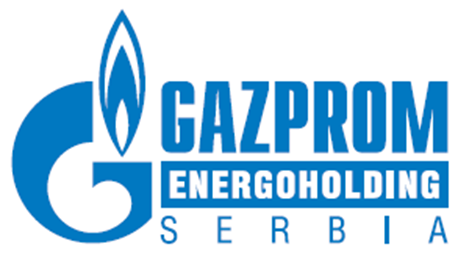 ЗАПИСНИК О ИЗВРШЕНОЈ УСЛУЗИР.б.Опис позицијеЈед. МереНаручена количинаИзвршена количина по претходним извештајимаИзвршена количинаПреостала количинаЈед. ценапозицијеУКУПНО